Y3 CREATIVE HOMEWORKUnder the Canopy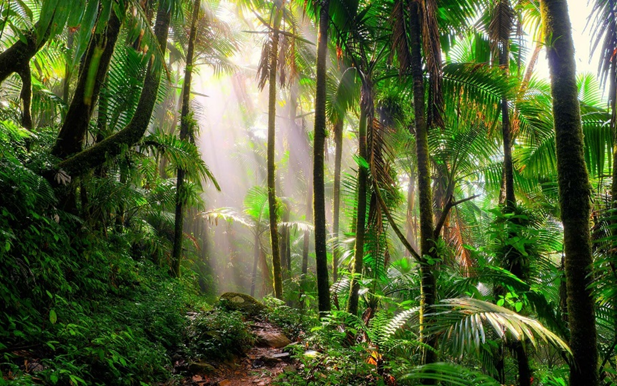                                                          	   Given out: Thursday 26th May 2022Due in: Friday 10th June 2022Choose one of the following to complete:Produce a shoebox model (diorama) of a rainforest scene.Write a poem about saving the rainforest.Write an imaginary story about the life of a child living in the rainforest.Make a set of Did you know? cards about the rainforest.Compose and perform a rainforest dance.Write a poster about how to protect the rainforest.Write a poster about checking  a product’s label for palm oil.You can present this in any way you want. Be as creative as you want! Good luck! We look forward to seeing them!